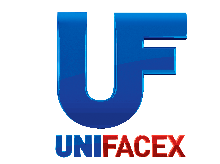 DisciplinaC.H.MODULO I - POLÍTICAS DE SAÚDE E O SUS.120hHISTÓRIA DA SAÚDE PÚBLICA NO BRASIL20hLEGISLAÇÃO EM SAÚDE20hPOLÍTICAS PÚBLICAS DE SAÚDE30hPOLÍTICA NACIONAL DE ATENÇÃO EM SAÚDE20hMETODOLOGIA DA PESQUISA20hÉTICA E BIOÉTICA10hMODULO II – PLANEJAMENTO EM SAÚDE110hPROCESSO SAÚDE DOENÇA10hBIOESTATÍSTICA20hEPIDEMIOLOGIA20hVIGILÂNCIA EM SAÚDE 20hSISTEMAS DE INFORMAÇÃO EM SAÚDE20hPLANEJAMENTO DE ATENÇÃO EM SAÚDE20hMODULO III – SERVIÇO SOCIAL E SAÚDE130hEDUCAÇÃO EM SAÚDE20hSAÚDE, SERVIÇO SOCIAL E ONCOLOGIA20hO TRABALHO PROFISSIONAL DO ASSISTENTE SOCIAL NA ÁREA DE SAÚDE30hPLANEJAMENTO EM SAÚDE PÚBLICA E SERVIÇO SOCIAL20hINSTRUMENTALIDADE EM SERVIÇO SOCIAL20hSEMINÁRIO TEMÁTICO: TEMAS TRANSVERSAIS EM SAÚDE E SERVIÇO SOCIAL20hCARGA HORÁRIA TOTAL360h